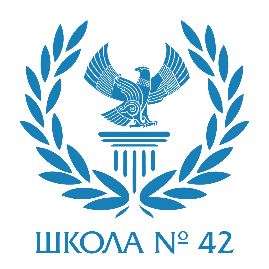  Муниципальное бюджетное общеобразовательное учреждение«Средняя общеобразовательная школа №42 » г. МахачкалыПОЛОЖЕНИЕО РАСПРЕДЕЛЕНИИ ПЕДАГОГИЧЕСКОЙ НАГРУЗКИРАБОТНИКОВ МБОУ «СОШ №42»НА НОВЫЙ 2022-2023 УЧЕБНЫЙ ГОДОбщие положенияНастоящее Положение разработано в соответствии с Трудовым Кодексом Российской Федерации, Федеральным законом «Об образовании в Российской Федерации», Приказом Министерства образования и науки РФ от 24.12.2010 г. № 2075 «О продолжительности рабочего времени (норме часов педагогической работы за ставку заработной платы) педагогических работников».Настоящее Положение утверждается работодателем по согласованию с профсоюзным  комитетом  первичной  профсоюзной  организации  МБОУ «СОШ №42»Настоящее Положение распространяется на работодателя и на всех работников образовательного учреждения, занимающих педагогические должности в соответствии со штатным расписанием.Комиссия по распределению педагогической нагрузкиДля распределения педагогической нагрузки на новый учебный год в МБОУ «СОШ №42»» создаѐтся комиссия.Комиссия по распределению педагогической нагрузки (далее – Комиссия) создаѐтся с целью:обеспечения объективного и справедливого распределения администрацией образовательного учреждения учебной нагрузки педагогических работников на новый учебный год;соблюдения установленного срока письменного предупреждения педагогических работников о возможном уменьшении или увеличении учебной нагрузки в новом учебном году в случае изменения количества классов (групп)или часов по учебному плану по преподаваемым предметам.Распределение педагогической нагрузки на новый учебный год проводится Комиссией до окончания учебного года и за два месяца до ухода работников в отпуск для определения классов (групп) и учебной нагрузки в новом учебном году.Руководитель образовательного учреждения создает необходимые условия для работы Комиссии.Компетенция комиссии по распределению педагогической нагрузкиВ компетенцию Комиссии входит рассмотрение и установление объѐма учебной нагрузки на новый учебный год персонально каждому педагогическому работнику образовательного учреждения.Формирование, состав комиссии по распределению педагогической нагрузкиКомиссия создаѐтся на основании настоящего Положения из представителей работодателя и работников.Представители работодателя в Комиссию назначаются руководителем образовательного учреждения.Представитель работников в Комиссию делегируется профсоюзным комитетом (иным представительным органом работников либо работников представляет иной представитель, при отсутствии профсоюзной организации).Решение о создании Комиссии, еѐ персональный состав, назначение председателя и секретаря Комиссии оформляются приказом руководителя образовательного учреждения.Председателем комиссии является руководитель образовательного учреждения, секретарѐм - один из членов Комиссии.Порядок работы комиссии по распределению педагогической нагрузкиКомиссия организует свою работу в форме заседаний и в установленные работодателем сроки.Процедура комплектования может проводиться в несколько этапов (комплектование педагогических работников первой, второй и третьей ступени, не прошедших комплектование в установленные сроки по уважительным причинам и т.д.).Заседание Комиссии правомочно при участии в нѐм более половины еѐ членов, председателя и секретаря Комиссии, а также представителя профсоюзного комитета (иного представительного органа работников или иного представителя работников в случае отсутствии в учреждении профсоюзной организации).Заседание Комиссии ведёт председатель.Секретарь Комиссии ведёт протокол заседания Комиссии и наряду с председателем несёт ответственность за достоверность и точность ведения протокола заседания Комиссии.Члены Комиссии обязаны принимать активное участие в рассмотрении вопросов, входящих в компетенцию Комиссии по комплектованию педагогических работников на новый учебный год.С результатами распределения педагогической нагрузки на новый учебныйгод Комиссия знакомит педагогических работников под роспись в день проведения комплектования.На основании предварительного распределения педагогической нагрузки Комиссии директором МБОУ СШ № 42 издаѐтся приказ об установлении объѐма нагрузки педагогическим работникам на новый учебный год и закрепление классов (групп), в которых будет проводиться изучение преподаваемых этими учителями предметов.Условия и порядок распределения учебной нагрузки педагогических работников на новый учебный годПредварительное распределение учебной нагрузки, классов (групп) осуществляется педагогическими работниками самостоятельно на заседаниях методических объединений.Распределение педагогической нагрузки педагогическим работникам и установление им объѐма учебной нагрузки на новый учебный год осуществляется с учѐтом решений методических объединений и личных заявлений педагогических работников на комплектование их на новый учебный год.Учебная нагрузка на новый учебный год педагогическим работникам устанавливается по согласованию с профсоюзным комитетом или, при отсутствии профсоюзной организации, иным представительным органом работников.Установление объема учебной нагрузки педагогическим работникам больше или меньше нормы часов, за которые выплачиваются ставки заработной платы, допускается только с их письменного согласия.Объем учебной нагрузки педагогических работников устанавливается исходя из количества часов по учебному плану и программам, обеспеченности кадрами, других конкретных условий в данном образовательном учреждении.При установлении учебной нагрузки на новый учебный год педагогическим работникам, для которых данное образовательное учреждение является местом основной работы, сохраняется, как правило, ее объем и преемственность преподавания предметов в классах, за исключением случаев уменьшения количества часов по учебным планам и программам, сокращения количества классов (групп). Объѐм учебной нагрузки, как правило, не может быть менее чем на ставку заработной платы.При распределении учебной нагрузки на новый учебный год в первую очередь нагрузкой обеспечиваются работники, для которых данное образовательное учреждение является основным местом работы. Оставшаяся учебная нагрузка распределяется между совместителями.За педагогическими работниками, находящимися в отпуске по уходу за ребенком или длительном отпуске, сохраняется объем учебной нагрузки до конца отпуска.При распределении учебной нагрузки на новый учебный год, учебная нагрузка педагогическим работникам, находящимся к началу учебного года в отпуске по уходу за ребенком до достижения им возраста 3 лет либо ином отпуске устанавливается на общих основаниях, а затем временно передаѐтся приказом руководителя образовательного учреждения для выполнения другим педагогическим работникам на период нахождения работника в соответствующемотпуске.При выходе работника из отпуска по уходу за ребенком либо иного отпуска, ему устанавливается учебная нагрузка в объеме, имевшемся до его ухода в указанный отпуск, либо в ином объеме с его письменного согласия.При возложении на учителей, для которых данное образовательное учреждение является местом основной работы, обязанностей по обучению детей на дому в соответствии с медицинскими заключениями, а также по проведению занятий по физкультуре с учащимися, отнесенными по состоянию здоровья к специальной медицинской группе, учебные часы, предусмотренные на эти цели, включаются в их учебную нагрузку на общих основаниях.Учебная нагрузка педагогического работника общеобразовательного учреждения может ограничиваться верхним пределом в случаях, которые предусмотрены типовым положением об образовательном учреждении соответствующего типа и вида, утверждаемым Правительством Российской Федерации.Сохранение объема учебной нагрузки и ее преемственность у учителей выпускных классов могут быть обеспечены путем предоставления им учебной нагрузки в классах, в которых впервые начинается изучение преподаваемых этими учителями предметов.Заключительные положенияВ случае, если при распределении педагогической нагрузки были установлены основания для сокращения численности или штата работников, руководитель образовательного учреждения сообщает в письменной форме профсоюзному комитету о принятии решения о сокращении численности или штата работников и о возможном расторжении трудовых договоров с работниками не позднее, чем за 2 месяца до начала проведения соответствующих мероприятий. Муниципальное бюджетное общеобразовательное учреждение«Средняя общеобразовательная школа №42 имени» г. МахачкалыПриказ № 69/2-Пот 31 мая 2022 года «О создании комиссии по распределению педагогической нагрузки педагогическим работникам МБОУ «СОШ № 42»В целях обеспечения объективного и справедливого распределенияадминистрацией МБОУ «СОШ № 42» учебной нагрузки педагогических работников на новый учебный год и соблюдения установленного срока предупреждения педагогических работников о возможном уменьшении или увеличении учебной нагрузки в новом учебном году в случае изменения количества классов (групп) или часов по учебному плану по преподаваемым предметам,ПРИКАЗЫВАЮ:Создать комиссию по распределению педагогической нагрузки педагогическим работникам МБОУ «СОШ №42» в составе:Османовой Х. О. -председателя комиссии;Абакарова К. Б – заместитель директора по УВР;Таджибовой Э. М - заместитель директора по УВР;Османовой П. И. - заместитель директора по УВР;Загировой С. Д. - заместитель директора по УВР;Габибовой Н. И. - заместитель директора по УВР по начальным классамВсем руководителям ШМО ознакомить своих педагогов с распределенной нагрузкой.Чингеловой П. А. - заместитель директора по информатизации , разместить Положение о комиссии по распределению педагогической нагрузки работникам МБОУ «СОШ №42» и состав комиссии на официальном сайте МБОУ «СОШ №42»Контроль за исполненим приказа оставляю за собой.УТВЕРЖДАЮДиректор МБОУ «СОШ №42»_______________________Османова Х. О.ДиректорХ.О.Османова